		İÜ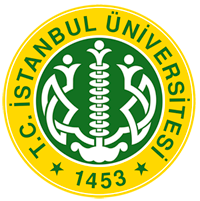 Farabi Değişim Programı KoordinatörlüğüKoordinatör Tespit Formu   * İlgili Birim Yöneticisi ( Dekan, Dekan Yard. Müdür, Müdür Yard. )                                                                                                                               FDPK/PR-001/FR-002/00   * İlgili Tüm Birimlerin Genel Koordinatör ve Bölüm Koorfinatörleri atamaları zorunludur.   * Formda Sadece İlgili Birim Yöneticisi Alanı İmzalanacaktır.…………………………………. FAKÜLTE / ENSTİTÜ / YÜKSEKOKUL / MESLEK YÜKSEKOKULU                                  ( 2019-2020 AKADEMİK YILI )…………………………………. FAKÜLTE / ENSTİTÜ / YÜKSEKOKUL / MESLEK YÜKSEKOKULU                                  ( 2019-2020 AKADEMİK YILI )…………………………………. FAKÜLTE / ENSTİTÜ / YÜKSEKOKUL / MESLEK YÜKSEKOKULU                                  ( 2019-2020 AKADEMİK YILI )…………………………………. FAKÜLTE / ENSTİTÜ / YÜKSEKOKUL / MESLEK YÜKSEKOKULU                                  ( 2019-2020 AKADEMİK YILI )…………………………………. FAKÜLTE / ENSTİTÜ / YÜKSEKOKUL / MESLEK YÜKSEKOKULU                                  ( 2019-2020 AKADEMİK YILI )BÖLÜMÜGENEL  KOORDİNATÖRÜN ADI SOYADIDAHİLİ TEL.CEP TEL.E-POSTABÖLÜMÜBÖLÜM  KOORDİNATÖRÜNÜN  ADI SOYADIDAHİLİ TEL.CEP TEL.E-POSTAİlgili Birim YöneticisiGözden Geçiren/KontrolFarabi Ofis KoordinatörüHalil KIROnaylayanFarabi Kurum KoordinatörüDoç. Dr. Sema ULUTÜRK AKMAN